Умники и умницы11 марта в Центре творчества города Игарки состоялся городской этап Краевого молодежного форума «Научно-технический потенциал Сибири» 16 научно-практическая конференция «Умники и умницы» для ребят 5–11 классов. На суд жюри, в составе которого были директор Дома культуры и досуга Наталия Васильевна Гаврилова, заместитель директора Центра занятости населения Туруханского района Вера Анатольевна Машихина, директор Детско-юношеской спортивной школы Белкина Галина Борисовна, было представлено 8 работ:Наталия Калмакова (5 класс) «Знакомый незнакомец, или такой разный скотч», руководитель Перепелкина Валентина Александровна;Елизавета Смолина (7 класс) «Чудо растение – Иван-чай», руководитель Валентина Александровна Перепёлкина;Софья Перфильева (5 класс) «Как поймать облако», руководитель Валентина Александровна Перепёлкина;Дарья Туркевич и Ксения Чикирдина (8 класс) «Профилактика вредных привычек», руководитель Ирина Юрьевна Ольховская;Владимир Глотов (10 класс) «Бесславие генералиссимуса», руководитель Татьяна Григорьевна Забрыгина;Кристина Попова (11 класс) «Истоки доброты», руководитель Татьяна Григорьевна Забрыгина;Виктория Разумова (11 класс) «Антибиотики», руководитель Ирина Юрьевна Ольховская;Полина Швецова (11 класс) «Оценка содержания витамина С в соках ягод», руководитель Ирина Юрьевна Ольховская.По итогам конференции в возрастной категории 5–8 классы: 1 место заняла Елизавета Смолина, 2 место – Наталия Калмакова, 3 место – Софья Перфильева.В возрастной категории 9–11 классы: 1 место – Полина Швецова, 2 место – Виктория Разумова, 3 место у Кристины Поповой.Лучшие работы «Антибиотики», «Оценка содержания витамина С в соках ягод» и «Чудо растение – Иван-чай» будут отправлены на муниципальный этап Краевого молодежного форума «Научно-технический потенциал Сибири».Н. ЛУКЬЯНОВА.Фото автора.МБУ ОИЦ Игарские новости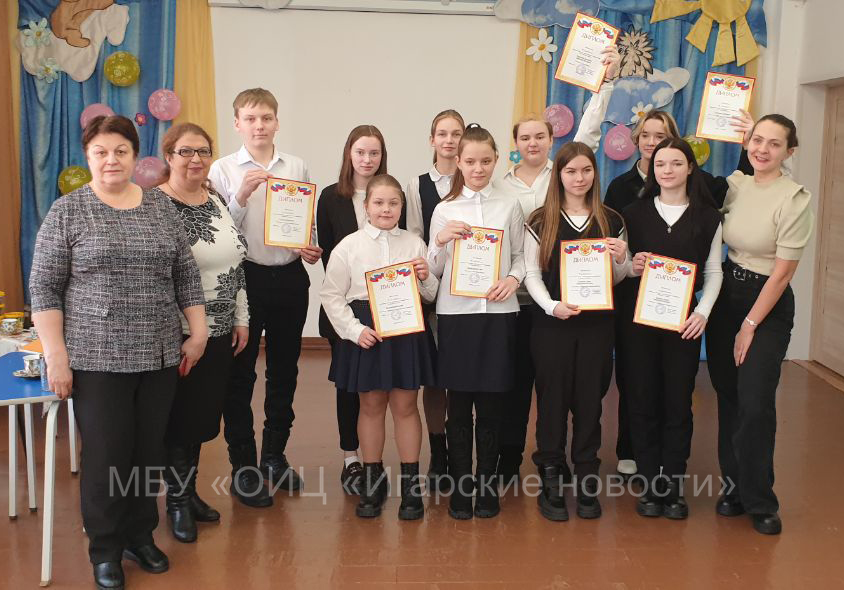 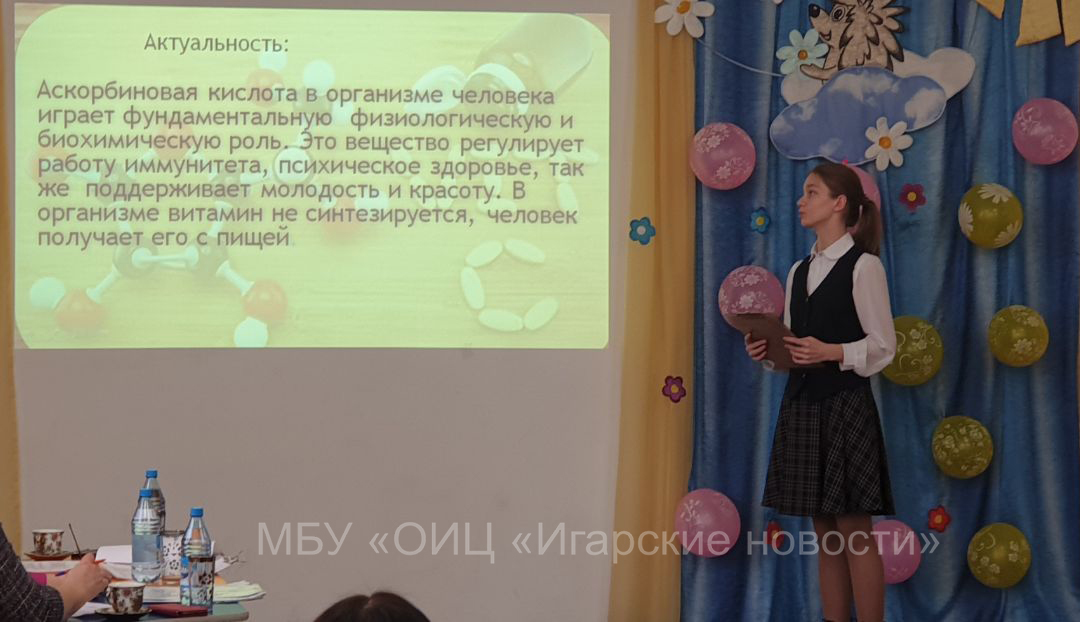 